             Художественная деятельность «Рисование» 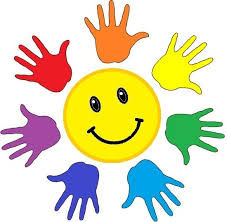 Средний возрастТема: «Весна на Дону»Уважаемые родители!Девочки и мальчики!Приветствуем васв нашей творческой мастерской «Веселые ладошки»!Сегодня мы хотим предложить вам  познакомить детей с нетрадиционной техникой в рисовании: рисование бумажными комочками. Готовим материал для рисования: лист бумаги формата А 4; бумажные комочки; две полоски картона (ширина полоски 2см, длина 15см); 4шт. ватных палочек; гуашь синего, голубого, желтого, розового, коричневого цвета.ИТАК:С детьми изготовляем бумажные комочки: сжимаем лист бумаги  и превращаем его в шарик.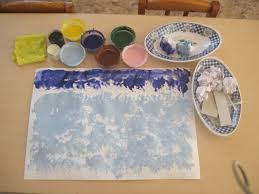 Берем бумажный комочек, опускаем в гуашь синего цвета, рисуем верхнюю границу неба, промакивая лист.На другой комочек наносим голубой цвет и промакиваем весь лист.Следующий комочек опускаем в розовый цвет и рисуем розовый рассвет. Нарисовали фон рисунка,  нужно дать ему просохнуть.Берем картонные полоски, наносим коричневый цвет на полоску и примакиваем к листу, рисуем ствол дерева. Краем картонной полоски рисуем ветки дерева.На ватную палочку наносим белую гуашь и рисуем цветы на веточках дерева.Кончик другой ватной палочки опускаем в зеленую гуашь, рисуем зеленые листочки.Бумажный комочек обмакиваем в желтый цвет, и в уголке рисунка у нас засияло восходящее солнышко. ЭТО НЕСЛОЖНАЯ,  ОЧЕНЬ ИНТЕРЕСНАЯ ТЕХНИКА. ДЕТЯМ ОЧЕНЬ НРАВИТСЯ, ТВОРЧЕСКИХ ВАМ УСПЕХОВ!!!!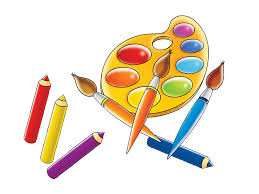 